Specifications 	 	FeaturesIntel® Core™ i5/Celeron® CPU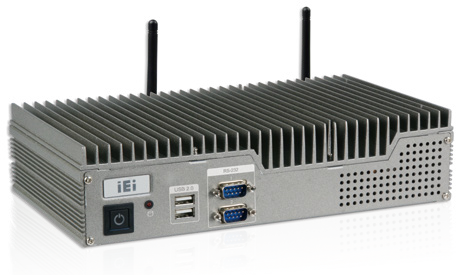 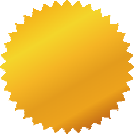 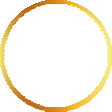 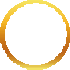 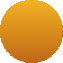 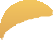 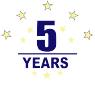 » Intel® Core™ i5-4400E 2.7 GHz/Celeron® 2000E 2.2 GHzTriple video outputs» 2 x HDMI + VGATwo 2.5'' SATA 6Gb/s HDD/SSD drive bays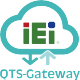 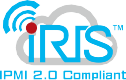 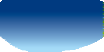 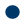 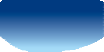 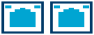 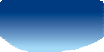 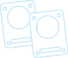 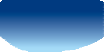 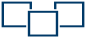 * ECN-380-QM87i-WD-QGW without Full-size PCIe Mini Card slot expansionRemovable 2.5’’ SATA HDD/SSD Bay	Triple Display Outputs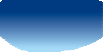 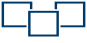 The ECN-380 series is equipped with two 2.5" SATA HDD bays.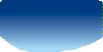 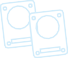 One of the HDD bays is removable for easy installation.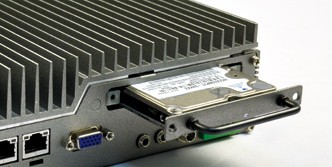 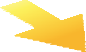 The ECN-380-QM87 contains two HDMI and one VGA. All of the display outputs support high resolution video, which can be applied widely in multi-monitor applications.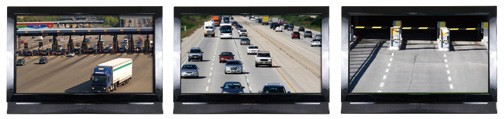 Fully Integrated I/O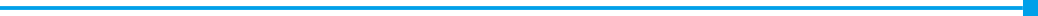 ●ECN-380-QM87 Front I/O	●ECN-380-QM87 Rear I/O2 x USB 2.0	2 x USB 3.0	2 x LAN	Audio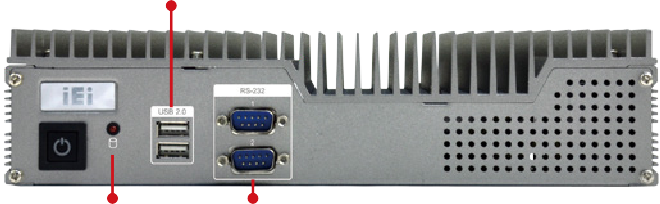 Power 1 (Terminal Block)HDD LED2 x RS-2322 x HDMI2 x USB 2.0	VGA	Power 2(DC Jack)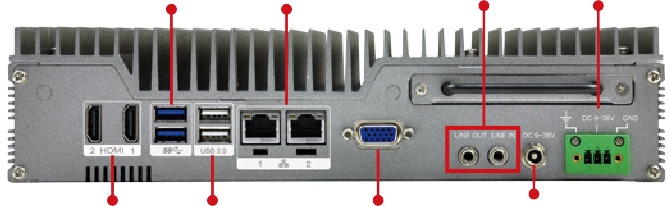 Dimensions (Unit: mm)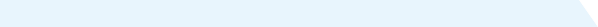 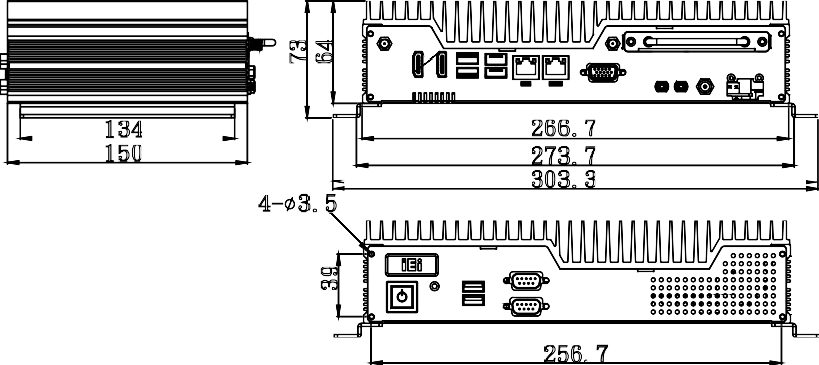 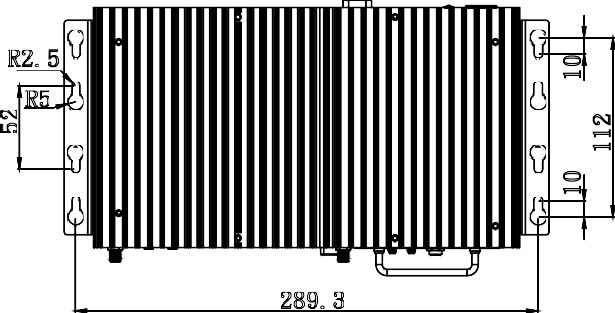 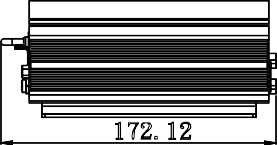 Ordering InformationOptionsPacking ListModel NameModel NameECN-380-QM87ChassisColorSilverChassisDimensions (WxDxH) (mm)265 x 134 x 56.7ChassisSystem FanFanlessChassisChassis ConstructionAluminum alloy with heavy duty metalMotherboardMotherboard ModelNANO-QM871-i1MotherboardSBC Size (mm)EPIC, 165 x 115MotherboardCPUIntel® mobile Core™ i5-4400E with AMT 9.0 support (up to 2.7GHz, dual-core, 3MB cache, TDP=37W) Intel® mobile Celeron® 2000E (up to 2.2GHz, dual-core, 2MB cache, TDP=37W)MotherboardChipsetIntel® QM87MotherboardSystem MemoryOne 204-pin 4GB DDR3 SO-DIMM pre-installed (system max: 8GB)IPMIiRIS Solution1 x iRIS-1010 (optional)StorageHard Drive2 x 2.5'' SATA 6Gb/s HDD/SSD drive bayI/O InterfacesUSB 3.02I/O InterfacesUSB 2.04I/O InterfacesEthernet2 x RJ-45LAN1: Intel® I217LM PHY with Intel® AMT 9.0 support LAN2: Intel® I210-AT PCIe controllerI/O InterfacesCOM Port2 x RS-232I/O InterfacesDisplay2 x HDMI, 1 x VGAI/O InterfacesResolutionVGA: Up to 1920 x 1200@60Hz HDMI: Up to 2500 x 1600@60HzI/O InterfacesAudio1 x Line-out, 1 x Mic-inI/O InterfacesWireless1 x 802.11b/g/n (optional)ExpansionsPCIe Mini1 x Full-size PCIe Mini (supports mSATA, SATA 6Gb/s signal only)* 1 x Half-size PCIe Mini (only for iRIS-1010)PowerPower InputDC jack: 12 V DC3-pin terminal: 9 V~36 V DCPowerPower Consumption12 V@4.6 A(Intel® mobile Core™ i5-4400E with 4GB 1333MHz DDR3 memory)ReliabilityMountingWall mount, VESA 100ReliabilityOperating Temperature-20°C ~60°C with air flow (SSD), 10% ~ 95%, non-condensingReliabilityStorage Temperature-30°C ~70°C with air flow (SSD), 10% ~ 95%,non-condensingReliabilityOperating ShockHalf-sine wave shock 5G, 11ms, 3 shocks per axisReliabilityOperating VibrationMIL-STD-810F 514.5C-2 (with SSD)ReliabilityWeight (Net/Gross)2.4 kg/4.2 kgPart No.DescriptionECN-380-QM87i-i5/4G-R11Fanless embedded system with Intel® Core™ i5-4400E 2.7 GHz CPU, TDP 37W, 2 x HDMI, 1 x VGA, 2 x 2.5'' SATA HDD bay, 4GB memorypre-installed, iRIS-1010, 12 V DC, RoHSECN-380-QM87i-C/4G-R11Fanless embedded system with Intel® Celeron® 2000E 2.2 GHz CPU, TDP 37W, 2 x HDMI, 1 x VGA, 2 x 2.5'' SATA HDD bay, 4GB memorypre-installed, iRIS-1010, 12 V DC, RoHSECN-380-QM87i-i5/WD/4G-R11Fanless embedded system with Intel® Core™ i5-4400E 2.7 GHz CPU, TDP 37W, 2 x HDMI, 1 x VGA, 2 x 2.5'' SATA HDD bay, 4GB memorypre-installed, iRIS-1010, 9 V~36V DC, RoHSECN-380-QM87i-C/WD/4G-R11Fanless embedded system with Intel® Celeron® 2000E 2.2 GHz CPU, TDP 37W, 2 x HDMI, 1 x VGA, 2 x 2.5'' SATA HDD bay, 4GB memorypre-installed, iRIS-1010, 9 V~36 V DC, RoHSECN-380-QM87i-WD-QGW-R10Fanless embedded system with Intel® Core™ i5-4400E 2.7 GHz, TDP 37W, 2 x HDMI, 1 x VGA, 2 x 2.5’’ SATA HDD bay, 8GB memory pre-installed, iRIS-1010, with QTS-gateway, 9 V~36V DC, RoHSPart No.DescriptioniRIS-1010-R10IPMI 2.0 adapter card with AST1010 BMC chip (W/O KVM over IP function) for PCIe Mini socket interfaceECN380VK-100-R10VESA 100 mount kit for ECN-380ECN-380-QM87i-WES7E-R10OS image with Windows Embedded Standard 7 E for ECN-380-QM87i Series, WES7E license label, with DVD ROM1 x Power cord1 x Chassis screw set1 x Utility CD1 x Power adapter (with PSE/ErP certified)1 x Wall mount bracket1 x One Key Recovery CD